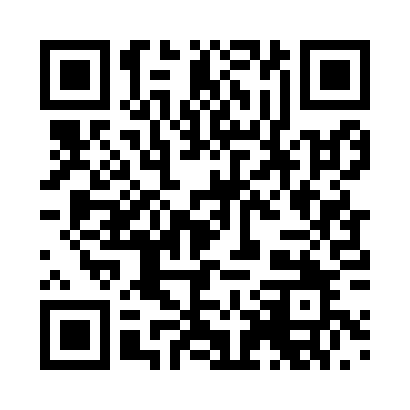 Prayer times for Oberhausen, North Rhine-Westphalia, GermanyWed 1 May 2024 - Fri 31 May 2024High Latitude Method: Angle Based RulePrayer Calculation Method: Muslim World LeagueAsar Calculation Method: ShafiPrayer times provided by https://www.salahtimes.comDateDayFajrSunriseDhuhrAsrMaghribIsha1Wed3:336:041:305:338:5711:162Thu3:306:021:305:338:5811:193Fri3:266:001:295:349:0011:224Sat3:225:581:295:359:0211:255Sun3:195:561:295:359:0311:296Mon3:165:541:295:369:0511:327Tue3:155:531:295:379:0611:358Wed3:145:511:295:379:0811:369Thu3:135:491:295:389:1011:3710Fri3:135:481:295:389:1111:3711Sat3:125:461:295:399:1311:3812Sun3:115:441:295:409:1411:3913Mon3:115:431:295:409:1611:3914Tue3:105:411:295:419:1711:4015Wed3:105:401:295:419:1911:4116Thu3:095:381:295:429:2011:4117Fri3:085:371:295:439:2211:4218Sat3:085:361:295:439:2311:4319Sun3:075:341:295:449:2511:4320Mon3:075:331:295:449:2611:4421Tue3:065:321:295:459:2711:4522Wed3:065:311:295:459:2911:4523Thu3:065:291:295:469:3011:4624Fri3:055:281:305:479:3111:4725Sat3:055:271:305:479:3311:4726Sun3:045:261:305:489:3411:4827Mon3:045:251:305:489:3511:4828Tue3:045:241:305:499:3611:4929Wed3:035:231:305:499:3811:5030Thu3:035:221:305:509:3911:5031Fri3:035:211:305:509:4011:51